Ahoj!7. DÚ na týden od 4. 5. do 18. 5., dokončíme 3. lekci v učebnici.Lehrbuch, Seite neununddreißig, Übung zwölf:(učebnice 39, cvičení 12)Lies den Text, übersetzte und antworte Fragen im ganzen Satz. Sende mir die Antworten per Email.Přečti si článek, přelož si ho a pak odpověz celou větou. Odpovědi mi pošli emailem.Lehrbuch, Seite neununddreißig, Übung dreizehnSchreib 10 Sätzen über deinem Freund oder deiner Freundin und sende mir den Text per Email.Napiš vyprávění o svém kamarádovi nebo o své kamarádce. Napiš 10 vět a pošli je emailem. Využij všechny údaje o osobách, které jsme se už učili (jméno, věk, bydliště, koníčky,…).Podívej se na videa o zájmech. Zopakuj a procvič si slovíčka. https://www.youtube.com/watch?v=nztPPxpkEfQhttps://www.youtube.com/watch?v=T_hc5-ZuA9Yhttps://www.youtube.com/watch?v=dVb_VwVYehshttps://www.youtube.com/watch?v=6PpEgL_O8tsPokud si nemáš videa kde pustit, zopakuj si slovíčka o zájmech z 3. lekce a najdi si ve slovníku několik dalších, která tě napadnou. Zopakuj si také sporty, které máš mít nalepené v sešitě.Shrnutí:Pošli emailem odpovědi k textu z učebnice s. 39/12 a text o svém kamarádovi / kamarádce.Máš problém? Tak mi zavolej nebo napiš!Dotazy posílej na novakovaj@zscernovice.cz nebo zavolej do školy od 8 – 13 hodin na číslo 565 492 127, od 13 do 16 hodin volej na 608 268 992 (můj soukromý telefon – prosím, nevolej po 16 hodině).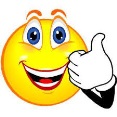 S chutí do toho a půl je hotovo! Jana Nováková